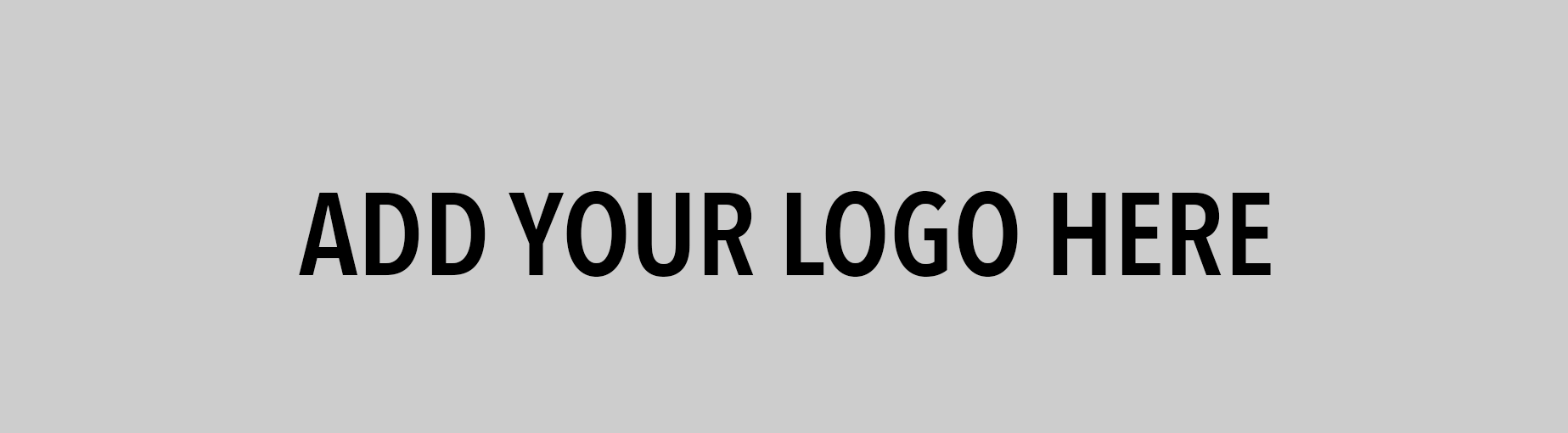 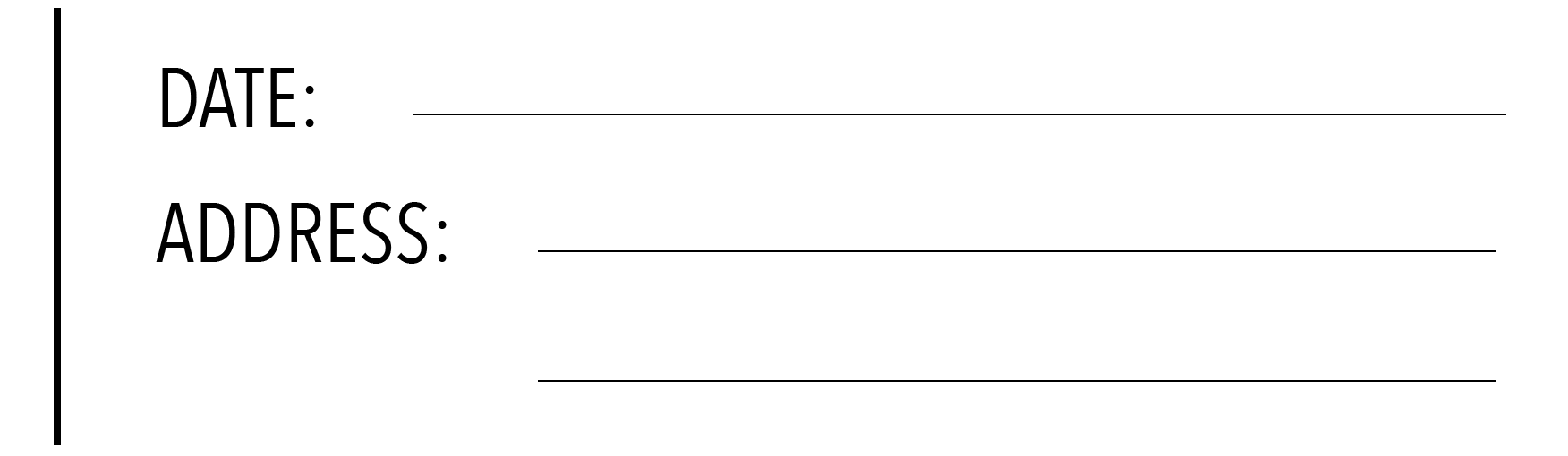 * We will only send information related to your real estate needs.
Name: _______________________________________ 	Email*: ________________________

Address: _____________________________________	Phone: _______________________

Name: _______________________________________ 	Email*: ________________________

Address: _____________________________________	Phone: _______________________
Name: _______________________________________ 	Email*: ________________________

Address: _____________________________________	Phone: _______________________
Name: _______________________________________ 	Email*: ________________________

Address: _____________________________________	Phone: _______________________